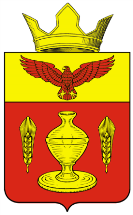 Волгоградская  областьПалласовский  муниципальный  районАдминистрация  Гончаровского  сельского  поселения__________________________________________________________________П О С Т А Н О В Л Е Н И Е16 июля  2021 года                             п. Золотари                                         № 48О внесении изменений и дополненийв постановление администрации  Гончаровского сельского поселения №12 от 15 февраля 2013года«Об утверждении реестра муниципальных услуг  Гончаровского сельского поселения»( в редакции постановления №84 от 13.12.2018 г.)                 С целью приведения законодательства Гончаровского сельского поселения в соответствии с действующим законодательством, руководствуясь статьей 7 Федерального закона от 06 октября 2003 года № 131-ФЗ «Об общих принципах организации местного самоуправления в Российской Федерации», Уставом Гончаровского сельского поселения, администрация Гончаровского сельского поселения                                                    П О С Т А Н О В Л Я ЕТ:              1. Внести изменения и дополнения в постановление администрации  Гончаровского сельского поселения № 12 от 15.02.2013г. «Об утверждении реестра муниципальных услуг  Гончаровского сельского поселения» ( в редакции постановления №84 от 13.12.2018 г.).             1.1. Приложение к Постановлению изложить в новой редакции согласно приложения к настоящему постановлению.             2. Контроль за выполнением настоящего постановления оставляю за  собой.              3. Настоящее постановление вступает в силу с момента официального опубликования (обнародования).Глава Гончаровского  сельского поселения                                                                                 С.Г. НургазиевРег. №48/2021  Приложение
к Постановлению Администрации Гончаровского сельского поселения
от 16.07.2021 г. №48РЕЕСТРмуниципальных услуг Гончаровского сельского поселения Палласовского муниципального района Волгоградской области№п/пНаименование услугиОрган, структурное подразделение, ответственные за предоставление услугиПолучатель услугиПлата за оказание услуги1 Выдача документов (выписки из домовой книги, выписки из похозяйственной книги, справок и иных документовАдминистрация Гончаровского сельского поселенияюридические и физические лица (индивидуальные предприниматели), граждане РФБесплатно2 Выдача  порубочного билета и (или) разрешения на  пересадку деревьев и кустарников.Администрация Гончаровского сельского поселенияюридические, физические лица, индивидуальные предприниматели либо их уполномоченные представители.Бесплатно3Выдача разрешения на использование земель или земельного участка,  находящихся в муниципальной собственности Гончаровского сельского поселения Администрация Гончаровского сельского поселенияфизические лица, юридические лица (организации всех форм собственности) и индивидуальные предпринимателиБесплатно4Выдача разрешения на использование земель или земельного участка,  находящихся в муниципальной собственности, без предоставления земельных участков и установлению сервитутаАдминистрация Гончаровского сельского поселенияюридические лицаБесплатно5Заключение  договора на размещение нестационарного торгового объекта в месте, определённом схемой размещения нестационарных торговых объектов на территории Гончаровского сельского поселения без проведения аукциона. Администрация Гончаровского сельского поселенияюридические лицаБесплатно6  «Об установлении сервитута в отношении земельного участка, находящегося в муниципальной собственности Гончаровского сельского поселения»Администрация Гончаровского сельского поселения- физическое лицо;- индивидуальный предприниматель;- юридическое лицо независимо от организационно-правовой формы.Бесплатно7Предоставление в аренду земельных участков включённых в перечень муниципального имущества Гончаровского сельского поселения предназначенного для субъектов малого и среднего предпринимательства и организаций образующих инфраструктуру поддержки субъектов малого и среднего предпринимательстваАдминистрация Гончаровского сельского поселенияюридические лицаБесплатно8Предоставление водных объектов  или их частей находящихся в собственности  на территории администрации Гончаровского сельского поселения в пользовании договоров водопользования.Администрация Гончаровского сельского поселенияфизические и юридические лица, индивидуальные предприниматели граждане (или их законные представители), проживающие в Гончаровском сельском поселении Бесплатно9«Предоставление выписки (информации) об объектах учета из реестра муниципального имущества Гончаровского сельского поселения»  Администрация Гончаровского сельского поселенияФизические и юридические лицаБесплатно10«Предоставление земельных участков,находящихся в муниципальной собственностиГончаровского сельского поселения,в аренду без проведения торгов»Администрация Гончаровского сельского поселенияюридические, физические лица, индивидуальные предприниматели либо их уполномоченные представителиБесплатно11Предоставление земельных участков находящихся в муниципальной собственности Гончаровского сельского поселения в аренду гражданам для индивидуального жилищного строительства, ведение личного подсобного хозяйства в границах населенного пункта, садоводства, гражданам и крестьянским (фермерским) хозяйствам для осуществления крестьянским (фермерским) хозяйствам его деятельности. Администрация Гончаровского сельского поселенияФизические и юридические лицаБесплатно12Предоставление земельного участка,находящегося в муниципальной собственностиГончаровского сельского поселения в без возмездное пользованиеАдминистрация Гончаровского сельского поселенияФизические и юридические лицаБесплатно13Предоставление земельных участков находящихся в муниципальной собственности Гончаровского сельского поселения в постоянное (бессрочное) пользованиеАдминистрация Гончаровского сельского поселенияФизические и юридические лицаБесплатно14Предоставление информации об объектах культурного наследия местного значения, находящихся на территории Гончаровского сельского поселенияАдминистрация Гончаровского сельского поселенияфизические и юридические лица, индивидуальные предпринимателиБесплатно15Предоставление информации обобъектах недвижимого имущества, находящегося в муниципальной собственности Гончаровского сельского поселения и предназначенного для сдачи в аренду, безвозмездное пользование, а также объектах подлежащих приватизации Администрация Гончаровского сельского поселенияФизические лицаБесплатно16Предоставление информации об очередностипредоставления жилых помещений на условияхсоциального найма Администрация Гончаровского сельского поселенияФизические и юридические лицаБесплатно17Предоставление разрешения (ордера)на осуществление земляных работ  Администрация Гончаровского сельского поселенияФизические и юридические лицаБесплатно18Предоставление согласия на строительство, реконструкцию объектов капитального строительства, объектов, предназначенных для осуществления дорожной деятельности, объектов дорожного сервиса, установку рекламных конструкций, информационных щитов и указателей в границах придорожных полос автомобильных дорог общего пользования местного значенияАдминистрация Гончаровского сельского поселенияФизические и юридические лицаБесплатно19 «Прекращениеправа аренды на земельные участки, находящиеся в муниципальной собственностиАдминистрация Гончаровского сельского поселенияграждане Российской Федерации, иностранные граждане, лица без гражданства, юридические лица их представителиБесплатно20Прекращение права постоянного (бессрочного) пользования земельным участком, находящегося в муниципальной собственностиАдминистрация Гончаровского сельского поселенияюридические лица, в том числе иностранные (зарегистрированные в РФ в установленном законодательством порядке);индивидуальные предприниматели;физические лица, в том числе:граждане Российской Федерации;.Бесплатно21Признание в установленном порядке жилых помещений муниципального жилищного фонда непригодными для проживанияАдминистрация Гончаровского сельского поселенияФизические  лицаБесплатно22Признание граждан малоимущими в целях постановки их на учет в качестве нуждающихся в жилых помещениях, предоставляемых по договорам социального найма на территории Гончаровского сельского поселенияАдминистрация Гончаровского сельского поселенияФизические  лицаБесплатно23Признание у граждан наличия оснований для признания их нуждающимися в жилых помещениях, предоставляемых по договорам социального наймаАдминистрация Гончаровского сельского поселенияФизические лицаБесплатно24Принятие документов, а также выдача решений о переводе или об отказе в переводе жилого помещения в нежилое или нежилого помещения в жилое помещениеАдминистрация Гончаровского сельского поселениясобственники помещений или уполномоченные ими лица.Бесплатно25Принятие на учет граждан в качестве нуждающихся в жилых помещениях, предоставляемых по договорам социального наймаАдминистрация Гончаровского сельского поселения-	юридические лица;Бесплатно26Принятие решения об изъятии земельного участка для нужд Гончаровского сельского поселения, осуществляемое на основании ходатайства, поданного организациейАдминистрация Гончаровского сельского поселения-	юридические лица;Бесплатно27Принятие решения об использовании донного грунта, извлеченного при проведении дноуглубительных и других работ, связанных с изменением дна и берегов водных объектов на территории Гончаровского сельского поселения Палласовского муниципального района Волгоградской области»Администрация Гончаровского сельского поселения-	юридические лица;Бесплатно28Принятие решения о проведении аукциона на право заключения договора аренды земельных участков, находящихся в муниципальной собственности Гончаровского сельского поселенияАдминистрация Гончаровского сельского поселенияфизических лиц, а также юридических лицБесплатно29Принятие решения о проведении аукциона по продаже земельных участков, находящихся в муниципальной собственности Гончаровского сельского поселенияАдминистрация Гончаровского сельского поселенияфизических лиц, а также юридических лицБесплатно30Присвоение, изменение и аннулирование адресов объектам адресации на территории Гончаровского сельского поселенияАдминистрация Гончаровского сельского поселенияфизических лиц, а также юридических лицБесплатно31Продажа земельных участков, находящихсяв муниципальной собственности  Гончаровского сельского поселения, без проведения торговАдминистрация Гончаровского сельского поселенияфизических лиц, а также юридических лицБесплатно32Расторжение договора аренды земельного участка, находящегося в муниципальной собственностиАдминистрация Гончаровского сельского поселенияфизических лиц, а также юридических лицБесплатно33Установление публичного сервитута на основании ходатайстваАдминистрация Гончаровского сельского поселения-	юридические лица;Бесплатно34Утверждение схемы расположения земельного участка или земельных участков на кадастровом плане территорииАдминистрация Гончаровского сельского поселенияфизических лиц, а также юридических лицБесплатно35Утверждение схемы расположения земельного участка на кадастровом плане территории в целях раздела земельного участка, находящегося в муниципальной собственности Гончаровского сельского поселенияАдминистрация Гончаровского сельского поселенияфизических лиц, а также юридических лицБесплатно36Рассмотрение заявления о присоединении объектов дорожного сервиса к автомобильным дорогам общего пользования местного значения, о выдачи согласия на реконструкцию, капитальный ремонт и ремонт примыканий объектов дорожного сервиса к автомобильным дорогам общего пользования местного значения Администрация Гончаровского сельского поселения-	юридические лица; а такжефизических лицБесплатно37Предоставление муниципальной услуги рассмотрения заявления о согласовании планируемого размещения инженерных коммуникаций при проектировании прокладки, переноса или переустройства инженерных коммуникаций в границах полос отвода автомобильных дорог общего пользования местного значения, заявления о выдаче согласия на прокладку, перенос или переустройство инженерных коммуникаций, их эксплуатацию в границах придорожных полос автомобильных дорог общего пользования местного значения   Администрация Гончаровского сельского поселенияфизических лиц, а также -	юридические лица;Бесплатно